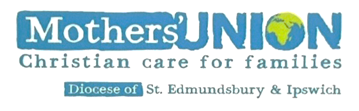 Peculiar Times!Greetings!  from Mothers’ Union Diocesan Trustees & Officers Praying with a Purpose is the theme of a recent Mothers’ Union webinar.As we pray with purpose for the mission of Mothers’ Union, let us take encouragement from God’s word. As you reflect on these verses ask the Holy Spirit to increase faith and insight into the value of our prayersPray with Faith: I call on you, my God, for you will answer me; turn your ear to me and hear my prayer.   Psalm 17:6Pray with confidence: This is the confidence we have in approaching God: that if we ask anything according to his will, he hears us. 1 John 5:14Pray with power: When a believing person prays, great things happen.  James 5:16 (NCV)Pray continually: Rejoice always, pray continually, give thanks in all circumstances; for this is God’s will for you in Christ Jesus. 1 Thessalonians 5:16There are more resources on praying with a purpose on the main MU website. Check out the monthly prayers on www.musuffolk.org and the musuffolk Facebook page. If you are on Facebook please share these prayers with your friends. What we all need at the moment are more prayers.